AA_GP_01AA_GP_01Arbeitsanweisung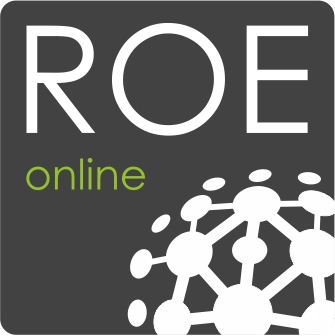 Prüfung an ortsveränderlichen elektrischen ArbeitsmittelnPrüfung an ortsveränderlichen elektrischen ArbeitsmittelnPrüfung an ortsveränderlichen elektrischen ArbeitsmittelnPrüfung an ortsveränderlichen elektrischen ArbeitsmittelnPrüfung an ortsveränderlichen elektrischen ArbeitsmittelnGeltungsbereichGeltungsbereichGeltungsbereichGeltungsbereichGeltungsbereichBefähigte Person für die Prüfung elektrischer GefährdungenBefähigte Person für die Prüfung elektrischer GefährdungenBefähigte Person für die Prüfung elektrischer GefährdungenBefähigte Person für die Prüfung elektrischer GefährdungenBefähigte Person für die Prüfung elektrischer GefährdungenAnwendungsbereichAnwendungsbereichAnwendungsbereichAnwendungsbereichAnwendungsbereichPrüfung nach Reparatur von ortsveränderlichen Arbeitsmitteln oder Erstprüfung als Hersteller nach VDE 0701.Wiederholungsprüfung von ortsveränderlichen elektrischen Arbeitsmitteln nach VDE 0702.Prüfung nach Reparatur von ortsveränderlichen Arbeitsmitteln oder Erstprüfung als Hersteller nach VDE 0701.Wiederholungsprüfung von ortsveränderlichen elektrischen Arbeitsmitteln nach VDE 0702.Prüfung nach Reparatur von ortsveränderlichen Arbeitsmitteln oder Erstprüfung als Hersteller nach VDE 0701.Wiederholungsprüfung von ortsveränderlichen elektrischen Arbeitsmitteln nach VDE 0702.Gefahren für Mensch und Umwelt Gefahren für Mensch und Umwelt Gefahren für Mensch und Umwelt Gefahren für Mensch und Umwelt Gefahren für Mensch und Umwelt Elektrische KörperdurchströmungKurzschlusslichtbogenBrandgefahrElektrische KörperdurchströmungKurzschlusslichtbogenBrandgefahrElektrische KörperdurchströmungKurzschlusslichtbogenBrandgefahrSchutzmaßnahmen und VerhaltensregelnSchutzmaßnahmen und VerhaltensregelnSchutzmaßnahmen und VerhaltensregelnSchutzmaßnahmen und VerhaltensregelnSchutzmaßnahmen und VerhaltensregelnBei der Prüfung muss auch die VDE 0104 (Errichten und Betreiben elektrischer Prüfanlagen) beachtet werden.Die Prüfung darf nur durch eine befähigte Person nach TRBS 1203 durchgeführt werden (siehe BetrSichV).Die Überprüfung ist in regelmäßigen Intervallen vorgeschrieben (BetrSichV, TRBS 1201 und DGUV Vorschrift 3).Vor der Prüfung ist das Messgerät inkl. Prüfequipment auf Beschädigung zu überprüfenDie Dokumentation erfolgt in der Software       oder unter Verwendung des PC_GP_01 Prüfprotokoll VDE-0701 und VDE-0702.Bei der Prüfung muss auch die VDE 0104 (Errichten und Betreiben elektrischer Prüfanlagen) beachtet werden.Die Prüfung darf nur durch eine befähigte Person nach TRBS 1203 durchgeführt werden (siehe BetrSichV).Die Überprüfung ist in regelmäßigen Intervallen vorgeschrieben (BetrSichV, TRBS 1201 und DGUV Vorschrift 3).Vor der Prüfung ist das Messgerät inkl. Prüfequipment auf Beschädigung zu überprüfenDie Dokumentation erfolgt in der Software       oder unter Verwendung des PC_GP_01 Prüfprotokoll VDE-0701 und VDE-0702.Bei der Prüfung muss auch die VDE 0104 (Errichten und Betreiben elektrischer Prüfanlagen) beachtet werden.Die Prüfung darf nur durch eine befähigte Person nach TRBS 1203 durchgeführt werden (siehe BetrSichV).Die Überprüfung ist in regelmäßigen Intervallen vorgeschrieben (BetrSichV, TRBS 1201 und DGUV Vorschrift 3).Vor der Prüfung ist das Messgerät inkl. Prüfequipment auf Beschädigung zu überprüfenDie Dokumentation erfolgt in der Software       oder unter Verwendung des PC_GP_01 Prüfprotokoll VDE-0701 und VDE-0702.Verhalten bei UnregelmäßigkeitenVerhalten bei UnregelmäßigkeitenVerhalten bei UnregelmäßigkeitenVerhalten bei UnregelmäßigkeitenVerhalten bei Unregelmäßigkeiten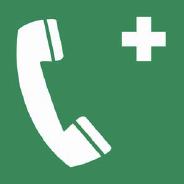 Bei Auftreten von Gefahren vor oder während der Arbeit ist der Arbeitsverantwortliche vor Ort berechtigt und verpflichtet, die Arbeiten nicht zu beginnen oder abzubrechen. Es ist umgehend der Anlagenverantwortliche zu informieren.Tel.:      
Bei Unregelmäßigkeiten, die den Betrieb gefährden könnten, ist der Anlagenverantwortliche zu informieren.Tel.:      Bei einer Arbeitsunterbrechung ist der Arbeitsplatz so zu sichern, dass keine Gefährdung entstehen kann.Bei Auftreten von Gefahren vor oder während der Arbeit ist der Arbeitsverantwortliche vor Ort berechtigt und verpflichtet, die Arbeiten nicht zu beginnen oder abzubrechen. Es ist umgehend der Anlagenverantwortliche zu informieren.Tel.:      
Bei Unregelmäßigkeiten, die den Betrieb gefährden könnten, ist der Anlagenverantwortliche zu informieren.Tel.:      Bei einer Arbeitsunterbrechung ist der Arbeitsplatz so zu sichern, dass keine Gefährdung entstehen kann.Bei Auftreten von Gefahren vor oder während der Arbeit ist der Arbeitsverantwortliche vor Ort berechtigt und verpflichtet, die Arbeiten nicht zu beginnen oder abzubrechen. Es ist umgehend der Anlagenverantwortliche zu informieren.Tel.:      
Bei Unregelmäßigkeiten, die den Betrieb gefährden könnten, ist der Anlagenverantwortliche zu informieren.Tel.:      Bei einer Arbeitsunterbrechung ist der Arbeitsplatz so zu sichern, dass keine Gefährdung entstehen kann.Verhalten bei UnfällenVerhalten bei UnfällenVerhalten bei UnfällenVerhalten bei UnfällenVerhalten bei UnfällenRetten, nur nach Sicherstellen der erforderlichen Schutzmaßnahmen.Eigenschutz geht vor Fremdschutz.Leistung der Ersten Hilfe durch Ersthelfer vor Ort.Unfallstelle im erforderlichen Umfang sichern.Verständigung Rettungsdienst Notruf 112 oder Tel.:      Telefonische Unfallmeldung an:Tel.:      Retten, nur nach Sicherstellen der erforderlichen Schutzmaßnahmen.Eigenschutz geht vor Fremdschutz.Leistung der Ersten Hilfe durch Ersthelfer vor Ort.Unfallstelle im erforderlichen Umfang sichern.Verständigung Rettungsdienst Notruf 112 oder Tel.:      Telefonische Unfallmeldung an:Tel.:      Retten, nur nach Sicherstellen der erforderlichen Schutzmaßnahmen.Eigenschutz geht vor Fremdschutz.Leistung der Ersten Hilfe durch Ersthelfer vor Ort.Unfallstelle im erforderlichen Umfang sichern.Verständigung Rettungsdienst Notruf 112 oder Tel.:      Telefonische Unfallmeldung an:Tel.:      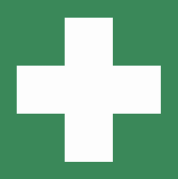 Kontrollen des ArbeitsverantwortlichenKontrollen des ArbeitsverantwortlichenKontrollen des ArbeitsverantwortlichenVor Aufnahme der Arbeit sind der Arbeitsplatz, der Anlagenzustand und alle zur Anwendung kommenden Ausrüstungen auf ordnungsgemäßen Zustand zu kontrollieren.Beschädigte Ausrüstungen sind auszusondern oder der Verwendung zu entziehen.Arbeitet mehr als eine Person am Arbeitsplatz, erteilt der Arbeitsverantwortliche nach Unterweisung die Freigabe der Arbeitsstelle.Erstellung einer ergänzenden Gefährdungsbeurteilung (PC_ORG_08) bzw. Last Minute Risk Analysis (LMRA) vor Beginn der Arbeit.Arbeitsablauf und SicherheitsmaßnahmenArbeitsablauf und SicherheitsmaßnahmenArbeitsablauf und SicherheitsmaßnahmenZuordnung der Gefährdungsbeurteilung (wenn noch nicht erfolgt):Ermittlung Prüfbedarf (Grundlage bildet die vorhandene Prüfplakette)Zuweisung Prüffrist entsprechend Gefährdungsbeurteilung.Inventarisierung (wenn noch nicht erfolgt):Anbringen einer Inventarnummer.Zuweisung einer Anwendungskategorie (siehe Information):Allgemeine Vorgehensweise bei der Wiederholungsprüfung von Elektrogeräten:Sichtprüfung (alle sichtbaren Teile, z.B. Gehäuse, Abdeckungen, Leistungsschild, einschließlich Isolierungen und Isolierteilen, sind auf ordnungsgemäße Beschaffenheit zu kontrollieren).Prüfen der Anschlussleitungen (die Anschlussleitung mit Zugentlastungen, Knickschutztüllen und Kabeleinführungen sind auf äußere Mängel durch Besichtigung zu kontrollieren. Die Eignung ist zu prüfen.).Vorgehen, wenn ein Abschalten des Arbeitsmittels möglich ist:Feststellung der zur Anwendung gelangten Schutzmaßnahme.Festlegung der erforderlichen Prüfschritte.Prüfung ob das Arbeitsmittel für den Einsatzbereich geeignet ist.Arbeitsmittel der Schutzklasse 1Schutzleiterprüfung.Der Schutzleiterverlauf, der Schutzleiteranschluss und die Schutzleiterverbindungen sind durch Besichtigung, Handproben (Hin- und Herbiegen der Leitung) und durch Mess- oder Prüfgeräte zu prüfen. Ferner ist zu prüfen, ob eine Schutzleiterunterbrechung vorliegt oder gefährliche Berührungsspannungen anstehen. Der Durchgangswiderstand des Schutzleiters darf über seine gesamte Länge nicht mehr als 1   betragen, bei handgeführten Geräten < 0,3  bis zu einer Leitungslänge von 5 m. Dabei wird mit einem niederohmigen Widerstandsmesser zwischen dem Gerätegehäuse und dem Schutzkontakt des Netzsteckers gemessen.Prüfung des Isolationswiderstandes.Die Prüfung der Isolation erfolgt durch Messung des Isolationswiderstandes mit Hilfe eines Isolationsmessgerätes. Gemessen wird der Widerstandswert zwischen betriebsmäßig unter Spannung stehenden Teilen und dem metallischen Gehäuse. (Grenzwert: ≥1 M)Achtung: diese Prüfung ist nicht bei allen elektrischen Betriebsmitteln anzuwendenMessung des Schutzleiterstromesnach dem Differenzstrom- oder dem Alternativen Messverfahren (Grenzwert: ≤ 3,5 mA).Messung des Berührungsstromes.nach dem direkten Messverfahren (Grenzwert: ≤ 0,5 mA).Bestätigung der Übereinstimmung der Spezifikation für die Schutzmaßnahme SELV/PELErprobung von anzuschließenden Geräten auf Funktion / LadungMessung des Isolationswiderstandes zwischen Primär- und Sekundärseite der SpannungsquelleMessung des Isolationswiderstandes zwischen der Sekundärseite und berührbaren leitfähigen Teilen, die nicht am Schutzleiter angeschlossen sind.Messung des Ableitstroms an isolierten Eingängen > 50 V AC / > 120 V DCMessung an isolierten Eingängen mit dem Alternativen VerfahrenBerechnung des Ableitstromes auf die höchste zulässige Spannung am isolierten EingangAddition des Schutzleiterstromes bzw. des Berührungsstromes mit dem errechneten Ableitstrom am isolierten Eingang (Grenzwert i.d.R. < 5 mA eff.)Arbeitsmittel der Schutzklasse 2Prüfung des Isolationswiderstandes.Die Prüfung der Isolation erfolgt durch Messung des Isolationswiderstandes mit Hilfe eines Isolationsmessgerätes. Gemessen wird der Widerstandswert zwischen betriebsmäßig unter Spannung stehenden Teilen und dem metallischen Gehäuse. (Grenzwert: ≥2 M).Messung des Berührungsstromes im direkten oder Alternativen Messverfahren  (Grenzwert: ≤ 0,5 mA)Arbeitsmittel der Schutzklasse 3Prüfung des Isolationswiderstandes (nur bei Nennspannungen < 25 V AC / < 60 V DC)Die Prüfung der Isolation erfolgt durch Messung des Isolationswiderstandes mit Hilfe eines Isolationsmessgerätes. Gemessen wird der Widerstandswert zwischen betriebsmäßig unter Spannung stehenden Teilen und dem metallischen Gehäuse. (Grenzwert: ≥0,25 M).Prüfungen weiterer Schutzeinrichtungen.z. B. RCD/FI, Schutzkleinspannungen etc.nur bei Prüfungen nach VDE 0701:Prüfung der Polarität des NetzsteckersSichtprüfung auf richtigen Anschluss (1-phasige Geräte)Sichtprüfung oder Erprobung des Drehfeldes (3-phasige Geräte)FunktionsprüfungPrüfung aller sicherheitsrelevanten FunktionenAbschluss der ArbeitenAbschluss der ArbeitenAbschluss der ArbeitenHerstellen des ordnungsgemäßen und sicheren Anlagenzustands.Räumen der Arbeitsstelle.Mitgebrachte Werkzeuge und Arbeitsmittel sind aus der Schaltanlage zu entfernen, zu kontrollieren und zu reinigen.InformationInformationInformationDatum:      				Unterschrift:      